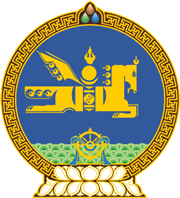 МОНГОЛ УЛСЫН ХУУЛЬ2022 оны 11 сарын 11 өдөр                                                                  Төрийн ордон, Улаанбаатар хот     ТӨРИЙН АЛБАНЫ ТУХАЙ хуульд      нэмэлт оруулах тухай1 дүгээр зүйл.Төрийн албаны тухай хуулийн 51 дүгээр зүйлд доор дурдсан агуулгатай 51.3 дахь хэсэг нэмсүгэй:“51.3.Сум болон нийслэлийн Багахангай, Багануур, Налайх дүүрэгт тасралтгүй ажиллаж байгаа төрийн захиргааны албан хаагчид таван жил тутамд нэг удаа зургаан сарын үндсэн цалинтай нь тэнцэх хэмжээний мөнгөн урамшууллыг олгох бөгөөд мөнгөн урамшуулал олгох журмыг Засгийн газар батална.”2 дугаар зүйл.Энэ хуулийг 2024 оны 01 дүгээр сарын 01-ний өдрөөс эхлэн дагаж мөрдөнө.МОНГОЛ УЛСЫН ИХ ХУРЛЫН ДАРГА 				Г.ЗАНДАНШАТАР